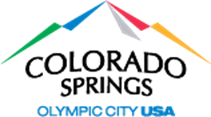 8:00am - Patience Kabwasa, Executive Director, Food to Power – Report on Food Access Research in collaboration with Colorado College and El Paso County Public Health8:30am – Questions & Open Discussion   9:00am – Discussion of Meeting format (in person OR online) 9:30am - Adjourn Join the meeting Online:Call in (audio only)+1 720-617-3426,,625792465#   United States, DenverPhone Conference ID: 625 792 465#Join on your computer or mobile appClick here to join the meeting